Постановка задачи для работы с конфигурацией 1С:Бухгалтерия предприятия, ред. 2.0 (со встроенным модулем CRM)Доработка документа «Акт об оказании производственных услуг»Добавить в форму документа, на вкладке «Дополнительно» реквизит «Продукт» (тип – строка).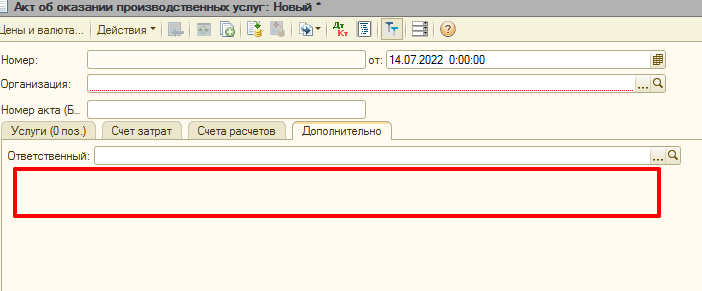 Реквизит заполняется значением из реквизита «Продукт» (перечисление БИТ_Продукты) из документа «Предложение», на основании которого создан акт. 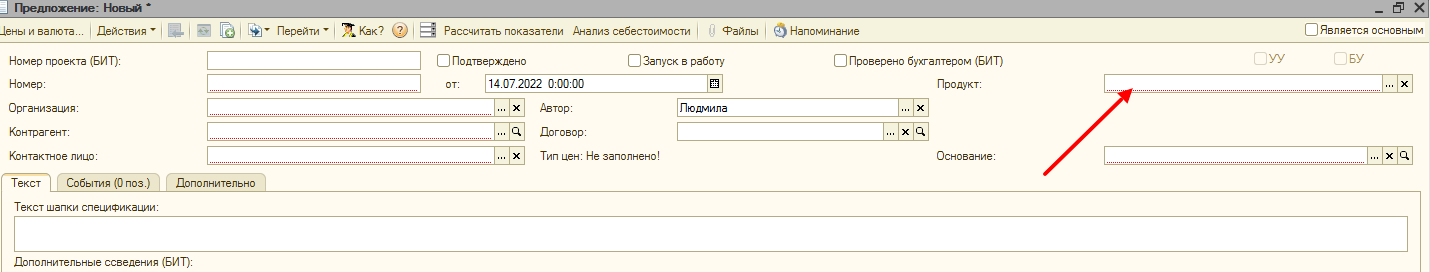 Реквизит может быть пустым, если нет документа-основания. Недоступен для редактирования.Внешний отчет «Контроль за номенклатурой»Внешний отчет должны быть сделан в системе компоновки данных (СКД). Должны быть доступны все типовые функции, по печати, отправки, сохранению отчета и т.д.В отчет попадает информация о проведенных «Актах об оказании производственных услуг» и о номенклатуре, используемой в этих актах.Группировки отчета:Акт об оказании производственных услугНоменклатураОтборы отчета:ПериодНоменклатураСтатья доходов (расходов)ОтветственныйПродуктРеквизиты отчета:Структура отчета в файле ПЗ.03.Макеты.xlsx, «Контроль за номенклатурой».Наименование реквизитаЗаполнение реквизитаАктДокумент «Акт об оказании производственных услуг».По клику открывается документ.НоменклатураСправочник «Номенклатура», элементы, выбранные в табличной части «Услуги» по акту.Статья доходов и расходовСправочник «Статьи расходов и доходов (БИТ)», элемент, установленный для соответствующей номенклатуры.СуммаЗначение столбца «Сумма» в табличной части «Услуги» по соответствующей номенклатуре.Содержание (БИТ)Значение столбца «Содержание (БИТ)» в табличной части «Услуги» по соответствующей номенклатуре.ИтогоСумма по всем актам.ОтветственныйСправочник «Пользователи», отбирается по реквизиту «Ответственный» в актах.ПродуктПеречисление «БИТ_Продукты», отбирается по реквизиту «Продукт» в актах.